О внесении изменений в Муниципальную программу«Развитие жилищно-коммунального хозяйства ГО «Жатай»  на 2020-2022 годы»В соответствии с Приложением №8 Решения Окружного Совета депутатов ГО «Жатай» № 3-5 от 19 декабря 2019 г. «Об утверждении бюджета Городского округа «Жатай» на 2020 год и плановый период 2021-2022 годов» и на основании п 4. Порядка разработки, утверждения и реализации муниципальных программ Городского округа «Жатай», утвержденного Постановлением Главы Окружной Администрации ГО «Жатай» №170 от 16.09.2016 года:1. Внести изменения в Муниципальную программу «Развитие жилищно-коммунального хозяйства ГО «Жатай»  на 2020-2022 годы», утвержденную Постановлением Окружной Администрации  ГО «Жатай» №90-Г от 02.12.2019г.:1.1.	В паспорте программы абзац «Объем и источники финансирования, в том числе по годам реализации» изложить в следующей редакции: «Общий объем потребности в финансировании программы–168 232,0 тыс. руб., из них:- внебюджетные средства: 0,0 тыс. руб.,- местного бюджета: 50 404,6 тыс. руб.,- республиканского бюджета: 117 827,4 тыс. руб.,Расходы по годам:2020 год составят –91 803,1 тыс. рублей;2021 год составят –67 838,9 тыс. рублей;2022 год составят –8 590,0 тыс. рублей.Объем финансирования носит прогнозный характер и подлежит уточнению в установленном порядке при формировании бюджетов всех уровней».1.2.	В разделе программы «Ресурсное обеспечение программы» цифры «162994,0» заменить на «168 232,0».1.3. Таблица №1 Программы - «Объем финансирования муниципальной программы «Развитие жилищно-коммунального хозяйства ГО «Жатай»  на 2020-2022 годы» изложить в новой редакции согласно Приложению №1 к настоящему Постановлению. 1.4. Приложение №1 Программы - «План реализации муниципальной программы «Развитие жилищно-коммунального хозяйства ГО «Жатай»  на 2020-2022 годы» изложить в новой редакции согласно Приложению №2 к настоящему Постановлению. 1.5. Приложение №2 Программы - « Сведения о показателях (индикаторах) муниципальной программы «Развитие жилищно-коммунального хозяйства ГО «Жатай»  на 2020-2022 годы» изложить в новой редакции согласно Приложению №3 к настоящему Постановлению2. Контроль исполнения настоящего постановления возложить на Первого заместителя Главы Окружной Администрации Городского округа «Жатай» В.В. Гладышева.	  Глава                                                                          Е.Н. ИсаеваПриложение №1 кПостановлению Главы Окружной Администрации ГО «Жатай»от «17»  декабря 2020 г. № 92-ГТаблица №1к программе "Развитие жилищно-коммунального хозяйства на период 2020-2022 годы"Объем финансирования муниципальной программы "Развитие жилищно-коммунального хозяйства на период 2020-2022 годы"Приложение №3 кПостановлению Главы Окружной Администрации ГО «Жатай»от «17» декабря 2020 г. № 92-ГПриложение №3к программе "Развитие жилищно-коммунальногохозяйства на период 2020-2022 годы"Республика Саха (Якутия)Городской округ"Жатай"ПОСТАНОВЛЕНИЕ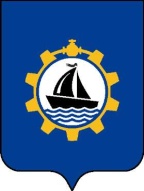 Саха θрθспyyбyлyкэтэ"Жатай"Куораттаађы уокуругунУУРААХ " 17 " декабря  2020 г. №  92-Г " 17 " декабря  2020 г. №  92-Г " 17 " декабря  2020 г. №  92-ГИсточники финансированияОбъем финансирования, всего тыс. р.2020 годтыс. р.2021 годтыс. р.2022 годтыс. р.Федеральный бюджет, в том числе:0,00,00,00,0- капитальные вложения0,00,00,0 0,0- НИОКР, ПИР, ПСД- прочие расходыРеспубликанский бюджет, в том числе:117 827,473 827,444 000,00,0- капитальные вложения117 827,473 827,444 000,00,0- НИОКР, ПИР, ПСД- прочие расходыМестный бюджет, в том числе:50 404,617 975,723 838,98 590,0- капитальные вложения24 136,78 887,815248,90,0- НИОКР, ПИР, ПСД- прочие расходы26 267,99 087,98 590,08 590,0Внебюджетные источники, в том числе:0,00,00,00,0- капитальные вложения- НИОКР, ПИР, ПСД- прочие расходыИтого:168232,091 803,167 838,98590,0Приложение №2 к Постановлению Окружной Администрации ГО "Жатай" № 92-Г от "17" декабря 2020г.Приложение №2 к Постановлению Окружной Администрации ГО "Жатай" № 92-Г от "17" декабря 2020г.Приложение №2 к Постановлению Окружной Администрации ГО "Жатай" № 92-Г от "17" декабря 2020г.Приложение №2 к Постановлению Окружной Администрации ГО "Жатай" № 92-Г от "17" декабря 2020г.Приложение №1Приложение №1к программе "Развитие жилищно-коммунальногохозяйства на период 2020-2022 годы"к программе "Развитие жилищно-коммунальногохозяйства на период 2020-2022 годы"План реализации муниципальной программыПлан реализации муниципальной программыПлан реализации муниципальной программыПлан реализации муниципальной программыПлан реализации муниципальной программыПлан реализации муниципальной программыПлан реализации муниципальной программыПлан реализации муниципальной программыПлан реализации муниципальной программыПлан реализации муниципальной программыПлан реализации муниципальной программыПлан реализации муниципальной программыПлан реализации муниципальной программыПлан реализации муниципальной программы(тыс. рублей)N п/пНаименование мероприятийСроки реализацииВсего финансовых средствв том числе по источникам финансированияв том числе по источникам финансированияв том числе по источникам финансированияв том числе по источникам финансированияОтветственный исполнительN п/пНаименование мероприятийСроки реализацииВсего финансовых средствФедеральный бюджетБюджет РС(Я)Бюджет                             ГО "Жатай"Внебюджетные источникиОтветственный исполнитель123456789Программа №  Муниципальная программа Развитие жилищно-коммунального хозяйства на период 2017-2019 годы Программа №  Муниципальная программа Развитие жилищно-коммунального хозяйства на период 2017-2019 годы Программа №  Муниципальная программа Развитие жилищно-коммунального хозяйства на период 2017-2019 годы Программа №  Муниципальная программа Развитие жилищно-коммунального хозяйства на период 2017-2019 годы Программа №  Муниципальная программа Развитие жилищно-коммунального хозяйства на период 2017-2019 годы Программа №  Муниципальная программа Развитие жилищно-коммунального хозяйства на период 2017-2019 годы Программа №  Муниципальная программа Развитие жилищно-коммунального хозяйства на период 2017-2019 годы Программа №  Муниципальная программа Развитие жилищно-коммунального хозяйства на период 2017-2019 годы Программа №  Муниципальная программа Развитие жилищно-коммунального хозяйства на период 2017-2019 годы №Цель:  Модернизация и развитие жилищно-коммунального хозяйства168 232,0117 827,450 404,6                                                    Отдел ЖКХ ОА ГО Жатай2020 год91 803,173 827,417 975,7                                                    Отдел ЖКХ ОА ГО Жатай2021 год67 838,944 000,023 838,9                                                    Отдел ЖКХ ОА ГО Жатай2022 год8 590,00,08 590,0                                                    Отдел ЖКХ ОА ГО Жатай№1Задача №1. Приведение жилищного фонда в соответствии с действующими требованиями, увеличение сроков эксплуатации систем зданий и конструктивных элементов23 304,10,023 304,1                                                    Отдел ЖКХ ОА ГО Жатай2020 год6124,10,06 124,1                                                    Отдел ЖКХ ОА ГО Жатай2021 год8 590,00,08 590,0                                                    Отдел ЖКХ ОА ГО Жатай2022 год8 590,00,08 590,0                                                    Отдел ЖКХ ОА ГО ЖатайN. 1.1Мероприятие: Работы по исследованию и укреплению фундаментов МКД2 000,02 000,0                                                    Отдел ЖКХ ОА ГО Жатай2020 год0,00,0                                                    Отдел ЖКХ ОА ГО Жатай2021 год1 000,01 000,0                                                    Отдел ЖКХ ОА ГО Жатай2022 год1 000,01 000,0                                                    Отдел ЖКХ ОА ГО ЖатайN. 1.2Мероприятие: Оплата обязательных взносов на капитальный ремонт за помещения, находящиеся в собственности Городского округа «Жатай», расположенные в многоквартирных домах на территории Городского округа «Жатай»3 000,03 000,0                                                    Отдел ЖКХ ОА ГО Жатай2020 год1 000,01 000,0                                                    Отдел ЖКХ ОА ГО Жатай2021 год1 000,01 000,0                                                    Отдел ЖКХ ОА ГО Жатай2022 год1 000,01 000,0                                                    Отдел ЖКХ ОА ГО ЖатайN. 1.3Мероприятие: Управление программой7 545,07 545,0                                                    Отдел ЖКХ ОА ГО Жатай2020 год2 005,02 005,0                                                    Отдел ЖКХ ОА ГО Жатай2021 год2 770,02 770,0                                                    Отдел ЖКХ ОА ГО Жатай2022 год2 770,02 770,0                                                    Отдел ЖКХ ОА ГО ЖатайN. 1.4Мероприятие: аварийно восстановительные работы в муниципальном жилом фонде и муниципального имущества1 096,11 096,1                                                    Отдел ЖКХ ОА ГО Жатай2020 год96,196,1                                                    Отдел ЖКХ ОА ГО Жатай2021 год500,0500,0                                                    Отдел ЖКХ ОА ГО Жатай2022 год500,0500,0                                                    Отдел ЖКХ ОА ГО ЖатайN. 1.5Мероприятие:  Стимулирование проектов развития жилищного строительства в ГО "Жатай"1 003,01 003,0                                                    Отдел ЖКХ ОА ГО Жатай2020 год3,03,0                                                    Отдел ЖКХ ОА ГО Жатай2021 год500,0500,0                                                    Отдел ЖКХ ОА ГО Жатай2022 год500,0500,0                                                    Отдел ЖКХ ОА ГО ЖатайN. 1.6Мероприятие: Разработка проектов перепланировки жилых комнат Гастелло 19 0,00,0                                                    Отдел ЖКХ ОА ГО Жатай2020 год0,00,0                                                    Отдел ЖКХ ОА ГО Жатай2021 год0,00,0                                                    Отдел ЖКХ ОА ГО Жатай2022 год0,00,0                                                    Отдел ЖКХ ОА ГО ЖатайN. 1.7Мероприятие: Содержание специалиста паспортного стола1 830,01 830,0                                                    Отдел ЖКХ ОА ГО Жатай2020 год610,0610,0                                                    Отдел ЖКХ ОА ГО Жатай2021 год610,0610,0                                                    Отдел ЖКХ ОА ГО Жатай2022 год610,0610,0                                                    Отдел ЖКХ ОА ГО ЖатайN. 1.8Мероприятие: Выполнение работ по перепланировке жилых комнат Гастелло 192 000,02 000,0                                                    Отдел ЖКХ ОА ГО Жатай2020 год0,00,0                                                    Отдел ЖКХ ОА ГО Жатай2021 год1 000,01 000,0                                                    Отдел ЖКХ ОА ГО Жатай2022 год1 000,01 000,0                                                    Отдел ЖКХ ОА ГО ЖатайN. 1.9Мероприятие: Выполнение работ по техническому обслуживанию административного здания по адресу п. Жатай ул. Северная 29330,0330,0                                                    Отдел ЖКХ ОА ГО Жатай2020 год110,0110,0                                                    Отдел ЖКХ ОА ГО Жатай2021 год110,0110,0                                                    Отдел ЖКХ ОА ГО Жатай2022 год110,0110,0                                                    Отдел ЖКХ ОА ГО ЖатайN. 1.10Мероприятие: Оказание субсидии на возмещение затрат, возникающих в связи с выполнением работ по ремонту общего имущества многоквартирных домов, находящихся в собственности Городского округа «Жатай»2 200,02 200,0                                                    Отдел ЖКХ ОА ГО Жатай2020 год0,00,0                                                    Отдел ЖКХ ОА ГО Жатай2021 год1 100,01 100,0                                                    Отдел ЖКХ ОА ГО Жатай2022 год1 100,01 100,0                                                    Отдел ЖКХ ОА ГО ЖатайN. 1.11Мероприятие: Приобретение резервуаров для горячего водоснабжения2 300,02 300,0                                                    Отдел ЖКХ ОА ГО Жатай2020 год2 300,02 300,0                                                    Отдел ЖКХ ОА ГО Жатай2021 год0,00,0                                                    Отдел ЖКХ ОА ГО Жатай2022 год0,00,0                                                    Отдел ЖКХ ОА ГО Жатай№2Задача 2: проектирование и строительство КОС144 927,9117 827,427 100,5                                                    Отдел ЖКХ ОА ГО Жатай2020 год85 679,073 827,411 851,6                                                    Отдел ЖКХ ОА ГО Жатай2021 год59 248,944 000,015 248,9                                                    Отдел ЖКХ ОА ГО Жатай2022 год0,00,00,0                                                    Отдел ЖКХ ОА ГО Жатай№. 2.1Мероприятие:  Разработка рабочей документации КОС2 963,80,02 963,8                                                    Отдел ЖКХ ОА ГО Жатай2020 год2 963,80,02 963,8                                                    Отдел ЖКХ ОА ГО Жатай2021 год0,00,00,0                                                    Отдел ЖКХ ОА ГО Жатай2022 год0,00,00,0                                                    Отдел ЖКХ ОА ГО Жатай№. 2.2Мероприятие:  Строительство КОС141 964,1117 827,424 136,7                                                    Отдел ЖКХ ОА ГО Жатай2020 год82 715,273 827,48 887,8                                                    Отдел ЖКХ ОА ГО Жатай2021 год59 248,944 000,015 248,9                                                    Отдел ЖКХ ОА ГО Жатай2022 год0,00,00,0                                                    Отдел ЖКХ ОА ГО Жатай Сведения о показателях (индикаторах) муниципальной программы Сведения о показателях (индикаторах) муниципальной программыNНаименование показателя (индикатора)Единица измеренияЗначение показателяЗначение показателяЗначение показателяNНаименование показателя (индикатора)Единица измерения2020 год2021 год2022 год1234561Цель:  Модернизация и развитие жилищно-коммунального хозяйстваЦель:  Модернизация и развитие жилищно-коммунального хозяйстваЦель:  Модернизация и развитие жилищно-коммунального хозяйстваЦель:  Модернизация и развитие жилищно-коммунального хозяйстваЦель:  Модернизация и развитие жилищно-коммунального хозяйства1.1Целевой показатель: Работы по исследованию и укреплению фундаментов МКДдомов02 0 1.1.1ул. Северная, 37дом0101.1.2ул. Строда, 4дом01 0 1.2Целевой показатель: Проектирование и строительство КОС1.2.1Проектирование КОСобъект1001.2.2Строительство КОСобъект0101.3Целевой показатель:Стимулирование проектов развития жилищного строительства в ГО "Жатай"1.3.1Отопление расселенного ж/фондадом105 0 1.3.2Снос аварийных домовдом05 5 1.3.3Выкуп аварийных квартирдом55 1.4Целевой показатель: Разработка проектов перепланировки жилых комнат Гастелло 19 шт.1 101.5Целевой показатель: Содержание паспортиста1000100010001.5.1Выдача справок формы ф-3шт.5005005001.5.2Листок статистического учеташт.5005005001.6Целевой показатель: Выполнение работ по перепланировки жилых комнат Гастелло 19шт.010  10